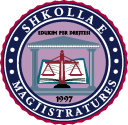 Lista e lehtësuesve të aktiviteteve trajnuese për Programin e Formimit Vazhdues pranë Shkollës së Magjistraturës, për vitin akademik 2019 – 2020 Nr.LehtësuesAfërdita MahoAida CakajAlbert KuliçiAlma KodraliuAndi PogaçeArbër ÇelaAulona HazbiuBledar BejkoBorana MustafarajDaniela Sulaj (Konica)Diamela GoxhaEjona LazellariElena PelushiElvana ÇiçolliEngert PëllumbiEngjëllushe TahiriEnkeleda XhengoEntela NikajErajd DobjaniErinda Meli Eriselda BalaErjon BaniErsida Sefa Eva DyrmishiFlojera DavidhiFlorjan KalajaGentian HabazajGentjan MedjaIna HoxhajIrida KacerjaIrma Cami Joana QeleshiJulian ZonjaKaliona NushiKreshnik Ajazi Lutfije CelamiLuveda DardhaManjola HysaManjola XhaxhoMarsela DervishiMatilda FetauNiko RapiNoela RuçoNurjeta TafaOlkeda LicePaulin ÇeraRudina PalloiSokol PinaZeta Terpollari